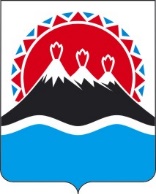 П О С Т А Н О В Л Е Н И ЕГУБЕРНАТОРА КАМЧАТСКОГО КРАЯ                  г. Петропавловск-КамчатскийПОСТАНОВЛЯЮ:1. Внести в приложение к постановлению Губернатора Камчатского края от 21.07.2020 № 127 «О Совете при Губернаторе Камчатского края по стратегическому развитию и национальным проектам» изменение, изложив его в редакции согласно приложению к настоящему постановлению.	2. Настоящее постановление вступает в силу после дня его официального опубликования. Приложение к постановлениюГубернатора Камчатского краяот [Дата регистрации] № [Номер документа]«Приложение к постановлениюГубернатора Камчатского краяот 21.07.2020 № 127Положениео Совете при Губернаторе Камчатского края по стратегическомуразвитию и национальным проектамОбщие положения1. Совет при Губернаторе Камчатского края по стратегическому развитию и национальным проектам (далее – Совет) является постоянно действующим коллегиальным координационным и совещательным органом при Губернаторе Камчатского края, образованным в целях общей координации деятельности исполнительных органов государственной власти Камчатского края, кураторов, руководителей и участников региональных проектов Камчатского края (далее – региональные проекты) и организации их межведомственного взаимодействия по внедрению проектного управления, закрепления функций утверждения, контроля подготовки и реализации региональных проектов.2. Совет в своей деятельности руководствуется Конституцией Российской Федерации, федеральными конституционными законами, федеральными законами и иными нормативными правовыми актами Российской Федерации, законами и иными нормативными правовыми актами Камчатского края, а также настоящим Положением. 3. Организационное и информационно-аналитическое обеспечение деятельности Совета осуществляет Управление по национальным проектам и стратегической деятельности Администрации Губернатора Камчатского края (региональный проектный офис).Функции и права Совета4. Функциями Совета являются:утверждение паспортов региональных проектов;утверждение запросов на изменение паспортов региональных проектов, подготовленных в целях приведения паспорта регионального проекта в соответствие с законом Камчатского края о краевом бюджете на очередной финансовый год и на плановый период, а также в целях исполнения решений Совета;принятие решения о завершении (досрочном завершении) региональных проектов;делегирование (при необходимости) проектным комитетам функции по утверждению паспортов региональных проектов, запросов на изменение паспортов региональных проектов, принятию решений о завершении проектов;подготовка предложений Губернатору Камчатского края, Председателю Правительства Камчатского края по разработке и реализации региональных проектов, совершенствованию проектной деятельности;координация деятельности исполнительных органов государственной власти Камчатского края и органов местного самоуправления муниципальных образований в Камчатском крае, экспертного сообщества при рассмотрении вопросов, связанных с обеспечением эффективной проектной деятельности, в том числе в рамках реализации региональных проектов;создание рабочих групп для обеспечения деятельности Совета, проведения аналитических и экспертных работ по вопросам организации проектной деятельности и реализации региональных проектов, определение направлений деятельности указанных рабочих групп;рассмотрение отчетов, итоговых отчетов о реализации региональных проектов, аналитических записок регионального проектного офиса о ходе реализации региональных проектов и предложениях по повышению эффективности их реализации, результатов анализа, мониторинга и оценки достижения уровня региональных проектов, предложений общественно-экспертных советов и экспертного сообщества по вопросам подготовки и реализации региональных проектов;организация подготовки предложений Губернатору Камчатского края, Председателю Правительства Камчатского края, руководителям федеральных проектов, кураторам и руководителям региональных проектов, региональному проектному офису по совершенствованию деятельности по реализации региональных проектов;рассмотрение результатов достижения национальных целей развития Российской Федерации на территории Камчатского края и показателей для оценки эффективности деятельности высшего должностного лица Камчатского края и деятельности исполнительных органов государственной власти Камчатского края, определенных соответствующими Указами Президента Российской Федерации, в целях подготовки предложений по совершенствованию деятельности исполнительных органов государственной власти Камчатского края и органов местного самоуправления муниципальных образований в Камчатском крае по их достижению;подготовка предложений Губернатору Камчатского края, Председателю Правительства Камчатского края по определению и актуализации целей, показателей, задач и результатов государственных программ Камчатского края, структурным элементом которых являются региональные проекты, а также иных документов стратегического планирования, в рамках которых планируется и осуществляется достижение национальных целей развития Российской Федерации на территории Камчатского края, в том числе базовых подходов к способам, этапам и формам их достижения;координация развития и применения системы стимулирования государственных гражданских служащих, работников исполнительных органов государственной власти Камчатского края, замещающих должности, не являющиеся должностями государственной гражданской службы Камчатского края, участвующих в проектной деятельности;13) иные функции в соответствии с законодательством Российской Федерации и Камчатского края.5. Совет для выполнения возложенных на него функций имеет право:запрашивать и получать в установленном порядке необходимые материалы от исполнительных органов государственной власти Камчатского края, органов местного самоуправления муниципальных образований в Камчатском крае, общественных объединений, научных и иных организаций, а также от должностных лиц;заслушивать на своих заседаниях должностных лиц исполнительных органов государственной власти Камчатского края, их подведомственных учреждений, органов местного самоуправления муниципальных образований в Камчатском крае, представителей общественных объединений, научных и других организаций;давать поручения участникам проектной деятельности в Правительстве Камчатского края в целях повышения эффективности реализации региональных проектов; привлекать в установленном порядке для осуществления информационно-аналитических и экспертных работ научные и другие организации, а также ученых и специалистов.Состав Совета и порядок его работы6. Совет формируется в составе председателя Совета, заместителя председателя Совета, ответственного секретаря Совета и иных членов Совета.7. Персональный состав Совета утверждается распоряжением Губернатора Камчатского края.8. Совет возглавляет Губернатор Камчатского края, являющийся его председателем.9. Председатель Совета ведет заседания Совета, руководит деятельностью Совета.10. Члены Совета:1) участвуют в заседаниях Совета и в обсуждении рассматриваемых вопросов;2) выступают с информацией на заседаниях Совета по обсуждаемым вопросам;3) участвуют в подготовке материалов к заседаниям Совета;4) предоставляют на рассмотрение Совета документы и материалы по обсуждаемым вопросам;5) вносят предложения о включении в повестку вопросов к обсуждению на заседании Совета;6) участвуют в выработке и принятии решений Совета;7) осуществляют иные функции по поручениям председателя Совета.11. Ответственный секретарь Совета:1) осуществляет организационное обеспечение деятельности Совета;2) организует подготовку заседаний Совета, в том числе формирует вопросы к повестке заседания Совета, информирует членов Совета о дате, месте и времени проведения заседаний, а также обеспечивает членов Совета необходимыми материалами;3) приглашает к участию в заседаниях лиц, не являющихся членами Совета, в целях рассмотрения вопросов повестки заседания;4) организует ведение протокола заседания Совета;5) осуществляет мониторинг выполнения решений Совета;6) передает решения Совета в региональный проектный офис на хранение;7) выполняет иные функции по поручению председателя Совета.12. Формой работы Совета является проведение заседаний.13. Совет может принимать решения заочно, путем письменного опроса его членов, проведенного по решению председателя Совета (в его отсутствие или по его поручению – по решению заместителя председателя Совета).Организация заочного голосования членов Совета и определение его результатов осуществляются ответственным секретарем Совета.14. Заседания Совета проводятся по мере необходимости по решению председателя Совета либо по инициативе членов Совета, но не реже 1 раза в полугодие.15. Заседания Совета проводятся председателем Совета, а в его отсутствие или по его поручению – заместителем председателя Совета.16. На заседание Совета могут приглашаться специалисты, не входящие в состав Совета.17. Заседание Совета считается правомочным, если на нем присутствует не менее половины от общего числа лиц, входящих в состав Совета.18. Решения Совета принимаются открытым голосованием простым большинством голосов от общего числа членов Совета, присутствующих на заседании Совета. В случае равенства голосов решающим является голос председательствующего на заседании Совета.19. Лицо, входящее в состав Совета и не согласное с решением Совета, вправе в письменной форме изложить свое мнение, которое подлежит обязательному приобщению к протоколу заседания Совета.20. Решения Совета оформляются протоколами, которые подписываются председательствующим на заседании Совета.Для реализации решений Совета могут издаваться нормативные и иные правовые акты Губернатора и Правительства Камчатского края. 21. Для организации подготовки заседания Совета ответственный секретарь Совета готовит материалы к заседанию Совета.22. Материалы к заседанию Совета состоят из регламента заседания, включающего вопросы повестки, списка участников заседания, информации докладчиков по вопросам повестки (далее – материалы выступления), проекта решения Совета.23. К материалам выступления относятся: доклад, презентация, справки, отчеты, иные материалы, позволяющие членам Совета выработать предварительную позицию по рассматриваемому вопросу.24. Докладчик по запросу ответственного секретаря Совета представляет следующую информацию:1) материалы выступления – не позднее чем за 3 рабочих дня до дня проведения заседания;2) предложения в проект решения Совета – не позднее чем за 5 рабочих дней до дня проведения заседания.25. В случае несвоевременного представления информации, указанной в части 24 настоящего Положения, вопрос может быть снят с повестки заседания по инициативе ответственного секретаря Совета.26. Докладчики на заседаниях Совета осуществляют предварительное согласование материалов выступления с региональным проектным офисом.27. Для проведения заочного голосования ответственный секретарь Совета в течение 3 рабочих дней со дня принятия председателем Совета (в его отсутствие или по его поручению – заместителем председателя Совета) решения о проведении заочного голосования направляет членам Совета материалы, указанные в части 22 настоящего Положения, а также листы голосования. 28. Заочное голосование осуществляется путем визирования листа голосования членами Совета. 29. В течение 3 рабочих дней с момента получения документов, указанных в части 27 настоящего Положения, заполненные и подписанные листы голосования направляются ответственному секретарю Совета. 30. Заочное голосование считается правомочным, если в нем приняли участие не менее половины от общего числа членов Совета. 31. Решение Совета по итогам заочного голосования считается принятым, если за него проголосовали более половины от числа лиц, принявших участие в голосовании. В случае равенства голосов решающим является голос председательствующего на заседании Совета. 32. В случаях принятия решения путем заочного голосования датой принятия решения является дата подписания протокола председательствующим на заседании Совета. 33. Решения Совета обязательны для исполнения участниками проектной деятельности в Правительстве Камчатского края. 34. Контроль за исполнением решений и поручений Совета осуществляет региональный проектный офис. 35. Региональный проектный офис обеспечивает хранение решений Совета.36. Лица, ответственные за выполнение решений или поручений Совета, направляют соответствующую информацию в региональный проектный офис не позднее даты, указанной в протоколе заседания Совета.».[Дата регистрации]№[Номер документа]О внесении изменения в приложение к постановлению Губернатора Камчатского края от 21.07.2020 № 127 «О Совете при Губернаторе Камчатского края по стратегическому развитию и национальным проектам»[горизонтальный штамп подписи 1]  В.В. Солодов